31.pielikumsPriekules novada pašvaldības domes 2016.gada 28.aprīļa sēdes protokolam Nr.8, 30.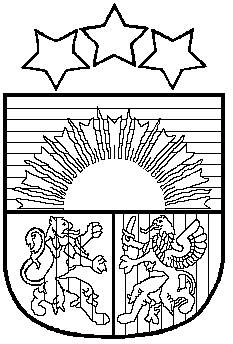 LATVIJAS REPUBLIKAPRIEKULES NOVADA PAŠVALDĪBAS DOMEReģistrācijas Nr. , Saules iela 1, Priekule, Priekules novads, LV-3434, tālrunis , fakss 63497937, e-pasts: dome@priekulesnovads.lvLĒMUMSPriekulē2016.gada 28.aprīlī                	                                                                                     Nr.830.Par pašvaldībai piekritīgās neapbūvētas zemes vienības „Vējiņi 1” Virgas pag.,  Priekules nov. nomas tiesību izsoles rīkošanu un nomas tiesību izsoles noteikumu apstiprināšanuPriekules novada pašvaldībā saņemti M.R., [:], Virgas pag., Priekules nov. 01.03.2016. iesniegums, iereģistrēts ar Nr.2.1.4/362 un ZS “Ošenieki-1”, reģ.Nr.42101003916, adrese “Ošenieki”, Virgas pag., Priekules nov., 01.03.2016. iesniegums, iereģistrēts ar Nr.2.1.4/365, par zemes vienības „Vējiņi 1” ar kadastra apzīmējumu 6498 001 0027 iznomāšanu 0,5830 ha platībā lauksaimniecības vajadzībām.Konstatēts, uz vienu un to pašu zemes vienību pieteikušies divi pretendenti.Informācija par iznomājamo zemes vienību “Vējiņi 1”, Virgas pagastā tika publicēta Priekules novada mājas lapā no 15.02.2016. ar pieteikšanās termiņu līdz 24.03.2016. Citi iesniegumi uz šo zemes vienību nav saņemti un reģistrēti Priekules novada pašvaldībā.Zemes vienības „Vējiņi 1” 0,5830 ha platībā, kadastra apzīmējums 6498 001 0027 ir pašvaldībai piekrītošā zeme.	Zemes nomas maksa tiek noteikta saskaņā ar Priekules novada pašvaldības domes 2013.gada 26.septembra saistošiem noteikumiem Nr.9 “Par neapbūvētu Priekules novada pašvaldībai piederošu vai piekrītošu zemesgabalu nomas maksas noteikšanas kārtību” (turpmāk – saistošie noteikumi Nr.9) 5.punktu- nomas maksa pārējos gadījumos noteikta 5% no zemes kadastrālās vērtības gadā [..]. Pārējie gadījumi MK noteikumu Nr.735 un saistošo noteikumu Nr.9 izpratnē ir visi tie gadījumi, kas nav uzskaitīti šajos normatīvajos aktos. 	Atbilstoši Kadastra informācijas sistēmas datiem zemes vienības “Vējiņi 1”, Virgas pag., Priekules nov., kadastrālā vērtība uz 2016.gada 1.janvāri noteikta 437 EUR.	Lai nodrošinātu informācijas plašāku pieejamību, informācija par izsoli tiks izvietota Priekules novada pašvaldības mājas lapā. 	Pamatojoties uz saistošo noteikumu Nr.9, 5.punktu nekustamā īpašuma izsoles sākuma cena nomas maksai tiek noteikta pēc šāda aprēķina: kadastrālā vērtība x procenti = nomas maksa gadā par visu iznomājamo platību, t.i. 437 EUR x 5% = 21,85 EUR, noapaļojot uz augšu līdz veseliem euro, t.i. 22,00 EUR gadā (divdesmit divi euro 00 euro centi).	Pamatojoties uz likuma “Par pašvaldībām” 21.panta 14.punkta a) apakšpunktu, Ministru kabineta 2007.gada 30.oktobra noteikumu Nr.735 “Noteikumi par publiskas personas zemes nomu” 18.punktu, Priekules novada pašvaldības domes 2013.gada 26.septembra saistošo noteikumu Nr.9 “Par neapbūvētu Priekules novada pašvaldībai piederošu vai piekrītošu zemesgabalu nomas maksas noteikšanas kārtību” 5.punktu, atklāti balsojot PAR - 11 deputāti (Malda Andersone, Inita Rubeze, Arnis Kvietkausks, Inese Kuduma, Rigonda Džeriņa, Vaclovs Kadaģis, Ainars Cīrulis, Vija Jablonska, Arta Brauna, Gražina Ķervija,  Andris Džeriņš); PRET -  nav; ATTURAS -  nav; Priekules novada pašvaldības dome NOLEMJ:1. Izsludināt nomas tiesību izsoli uz zemes vienību „Vējiņi 1”, Virgas pag., Priekules nov., kadastra apzīmējums 6498 001 0027, platība 0,5830 ha.2. Apstiprināt nomas tiesību izsoles nomas sākumcenu 22,00 EUR (divdesmit divi euro un 00 euro centi) gadā par 0,5830 hektāriem.3. Noteikt izsoles soli  2 EUR.4. Apstiprināt izsoles noteikumus un to pielikumus.5. Noteikt, ka papildus normatīvajos aktos noteiktajam, nomas tiesību izsole izsludināma arī Priekules novada pašvaldības mājas lapā www.priekulesnovads.lv. Pieteikšanās termiņš nomas tiesību izsolei nosakāms, ne mazāks kā divas nedēļas no izsoles izsludināšanas dienas.6. Uzdot Priekules novada pašvaldības īpašumu atsavināšanas un nomas tiesību izsoles komisijai organizēt nomas tiesību izsoli normatīvajos aktos un izsoles noteikumos paredzētajā kārtībā.7.  Šo lēmumu var pārsūdzēt Administratīvajā rajona tiesā viena mēneša laikā no tā spēkā   stāšanās dienas (Lielā  ielā 4, Liepāja, LV- 3400).  Lēmums izsūtāms:1 eks. ZS “Ošenieki-1”.Virgas pag., Priekules nov., LV 3433;1 eks. M. R.,[:], Virgas pag., Priekules nov., LV3433;1 eks. zemes lietu speciālistei M.Kokovihinai;1 eks. Aijai Mickus;1 eks. Finanšu nodaļai.Pašvaldības domes priekšsēdētāja       					V.JablonskaAPSTIPRINĀTI ar Priekules novada pašvaldības domes 	28.04.2016. lēmumu(protokols Nr.8, 30.)PRIEKULES NOVADA PAŠAVALDĪBAI PIEKRITĪGAS  NEAPBŪVĒTAS ZEMES VIENĪBAS „VĒJIŅI 1”, VIRGAS PAG., PRIEKULES NOV., KADASTRA APZĪMĒJUMS 6498 001 0027,  0,5830 ha PLATĪBĀ NOMAS TIESĪBU IZSOLES NOTEIKUMII VISPĀRĪGIE NOTEIKUMI1. Noteikumi nosaka kārtību kādā notiek Priekules novada pašvaldībai piekritīgās zemes vienības „Vējiņi 1” ar kadastra apzīmējumu 6498 001 0027, 0,5830 ha platībā nomas tiesību (turpmāk – Objekts) iegūšanu atklātā izsolē.2. Izsole notiek ievērojot likuma „Par publiskas personas finanšu līdzekļu un mantas izšķērdēšanas novēršanas likums” 1. pantu, 3. panta 2. punktu, likuma „Par pašvaldībām” 14. panta pirmās daļas 2. punktu, otrās daļas 3. punktu, 2007. gada 30. oktobra MK noteikumus Nr. 735 „Noteikumi par publiskas personas zemes nomu” un citus LR spēkā esošos normatīvos aktus.3. Noteikumu mērķis ir nodrošināt zemes nomas tiesību izsoles dalībniekiem atklātu un vienādu iespēju zemes nomas tiesību iegūšanu uz Priekules novada pašvaldībai piekritīgo neapbūvēto zemes vienību, kā arī nodrošināt pretendentu izvēles procesa caurspīdīgumu, nodrošinot „iespējami augstāko cenu” likuma „Par publiskas personas finanšu līdzekļu un mantas izšķērdēšanas novēršanas likums” izpratnē.4. Izsoli organizē un veic Priekules novada pašvaldības Īpašuma  atsavināšanas un nomas tiesību izsoles komisija (turpmāk tekstā – Komisija). Ar izsoles noteikumiem var iepazīties internetā Priekules novada pašvaldības mājas lapā www.priekulesnovads.lv  un Priekules novada pašvaldībā Saules ielā 1, Priekule, Priekules novads.5. Kontaktpersonas: jautājumos par zemes nomas tiesībām un izsoles norisi Komisijas priekšsēdētāja A.Mickus, tālr. 63497910, jautājumos, kas saistīti ar izsoles objektu – zemes lietu speciāliste Marina Kokovihina, tālr.29430925.6. Izsoles vieta un laiks – izsole notiks Priekules novada pašvaldības telpās Priekulē, Saules ielā 1, 2016.gada 20.maijā, plkst. 10.00.7.  Izsoles veids – mutiska, ar augšupeju soli.8. Izsoles objekts – zemes vienība „Vējiņi 1”, kadastra apzīmējums 6498 001 0027, 0,5830 ha platībā, zemes izmantošanas mērķis – zeme, uz kuras galvenā saimnieciskā darbība ir lauksaimniecība, kas atbilst Priekules novada teritorijas plānojumā noteiktajai izmantošanai.9. Nomas līguma termiņš 5 (pieci) gadi.10. Zemes vienība nav reģistrēta zemesgrāmatā.11. Izsoles sākuma cena ir 22,00 EUR, par 0,5830 ha (437 x 5% = 21,85), noapaļojot uz augšu līdz veseliem euro, kas tiek noteikta pēc šādas formulas:X × Y= z , kurX – zemes kadastrālā vērtība attiecīgajā gadā, t.i. 437 EUR;Y – Priekules novada pašvaldības domes 26.09.2013. saistošo noteikumu Nr.9 “Par neapbūvētu Priekules novada pašvaldībai piederošu vai piekrītošu zemesgabalu nomas maksas noteikšanas kārtību” 5.punktā noteiktie procenti t.i. 5 % z – nomas maksa gadā;12. Nomas tiesību izsoles minimālais solis ir   2 EUR;13. Informācija par nomas tiesību izsoli tiek publicēta pēc Priekules novada pašvaldības domes lēmuma pieņemšanas internetā www.priekulesnovads.lv un paziņojums par izsoli izliekams pie Domes informācijas stendiem, kā arī ir pieejams attiecīgā pagasta pārvaldē.II IZSOLES DALĪBNIEKI14. Par izsoles dalībnieku var kļūt fiziska vai juridiska persona (individuālais komersants vai komercsabiedrība), kurš saskaņā ar spēkā esošajiem normatīvajiem aktiem var iegūt izsolāmo mantu un kuram nav parādsaistības pret Priekules novada pašvaldību.III IZSOLES DALĪBNIEKU REĢISTRĀCIJA15. Dalībnieku reģistrācija izsolei tiek veikta līdz 2016.gada 19.maijam, plkst.15.00, Priekules novada pašvaldībā, Saules ielā 1, Priekulē.16.  Fiziska persona (uzrādot pasi), reģistrējoties izsolei, iesniedz šādus dokumentus:16.1. Priekules novada pašvaldībai adresētu pieteikumu (2. pielikums), kurā norādīts vārds, uzvārds, personas kods,  deklarētās dzīves vietas adrese un citas adreses, kurās persona ir sasniedzama, nomājamā zemesgabala nosaukums, platība, kadastra apzīmējums un zemes nomāšanas laikā plānotā darbība.17. Juridiska persona (vai tās pārstāvis, uzrādot pasi), reģistrējoties izsolei, iesniedz šādus dokumentus:17.1. Priekules novada pašvaldībai adresētu pieteikumu, kurā norādīts juridiskās personas nosaukums, juridiskā adrese, reģistrācijas numurs, nomājamā zemesgabala nosaukums, platība, kadastra apzīmējums un zemes nomāšanas laikā plānotā darbība;17.2. Komersanta reģistrācijas apliecības apliecinātu kopiju;17.3. Uzņēmuma reģistra izziņa par attiecīgā komersanta amatpersonu pārstāvības tiesībām dalībniekiem, ja iepriekšminētā informācija nav Komisijas rīcībā;17.4. Pilnvara, ja juridisko personu izsolē pārstāv cita persona.18. Izsolē nevar piedalīties pretendents, kuram uz izsoles norises dienu ir nenokārtotas parādsaistības ar Priekules novada pašvaldību (nekustamā īpašuma nodokļa, nomas, komunālo, īres, apsaimniekošanas u.c. maksājumi).19. Komisijas priekšsēdētājs pārbauda iepriekšminētās ziņas par pretendentiem un, konstatējot kādu no neatbilstībām, norāda uz tām pretendentam, kuram ir tiesības līdz izsoles reģistrācijas beigām (sk.15.punktu) konstatētos trūkumus novērst. Par konstatētajiem trūkumiem pretendentam tiek paziņots uz tā norādīto elektroniskā pasta adresi, bet, ja tāda nav norādīta, tad paziņo telefoniski. Ja pretendents nav norādījis kontaktinformācijas līdzekļus, komisijas priekšsēdētājs nosūta šajā punktā minēto informāciju pa pastu uz norādīto korespondences adresi.19.1. Ja pretendents trūkumus ir novērsis, Komisijas priekšsēdētājs atkārtoti izvērtē tā atbilstību un reģistrē pretendentu kā izsoles dalībnieku un tas iegūst tiesības piedalīties Izsolē.19.2. Ja pretendents līdz izsoles reģistrācijas beigām norādītos trūkumus un neatbilstības nav novērsis, pretendents netiek reģistrēs kā izsoles dalībnieks un tas neiegūst tiesības piedalīties Izsolē.19.3. Ja pretendents ir iesniedzis pieteikumu dalībai izsolē pēdējā reģistrēšanās dienā, tad komisijas priekšsēdētājs tiesīgs neinformēt pretendentu par trūkumiem, un, ja trūkumi ir būtiski (nesalasāma informācija, nav norādīts lietošanas mērķis vai nav veikta parādu apmaksa), nereģistrēt pretendentu dalībai izsolē.20. Reģistrētam izsoles dalībniekam (uzrādot pasi) vai tās pilnvarotajai personai, uzrādot pasi un pilnvaru, izsniedz reģistrācijas apliecību, kurā norādīta šāda informācija;20.1.	dalībnieka kārtas Nr.;20.2.	komersanta nosaukums/vārds uzvārds, reģistrācijas numurs/personas kods;20.3.	izsoles dalībnieka pilnvarotās personas vārds, uzvārds, personas kods;20.4.	izsoles dalībnieka adrese un telefons;20.5.	izsoles vieta un laiks;20.6.	izsolāmā objekta sākotnējās nomas maksas apmērs gadā;20.7.	izsniegšanas datums, vieta un izsniedzēja paraksts.21. Ziņas par reģistrētajiem izsoles dalībniekiem un to skaitu nav izpaužamas līdz izsoles sākumam.  IV IZSOLES KĀRTĪBA22. Izsole notiek, ja uz to ir pieteicies, noteiktajā kārtībā reģistrējies un ierodas vismaz viens Dalībnieks vai viņa pilnvarota persona. Dalībnieki pirms izsoles sākšanas tiek iepazīstināti ar izsoles noteikumiem, ko apliecina pašrocīgi parakstoties dalībnieku sarakstā.23. Ja uz izsoli ierodas tikai viens reģistrētais izsoles dalībnieks, zemes nomas tiesības iegūst izsoles vienīgais dalībnieks, par izsoles objekta sākumcenu, kas var tikt pacelta vismaz par vienu soli.24. Gadījumā, kad par neierašanās iemesliem dalībnieks izsoles komisiju ir informējis savlaicīgi, tā iemesls ir pamatots un ar īslaicīgu raksturu, izsole var tikt atlikta un laiku, kas nepieciešams minēto iemeslu novēršanai, bet ne ilgāk, kā 30 minūtes. Ja pēc noteiktā laika tiek konstatēts, ka dalībnieks nav ieradies, šis dalībnieks tiek svītrots no dalībnieku saraksta.25. Ja dalībniekam pirms izsoles noteikumos noteiktā izsoles norises laikā ir kļuvis zināms, ka tas nevarēs piedalīties izsolē un tā iemeslam nav īslaicīgs raksturs, dalībnieka pienākums ir nekavējoties par to informēt izsoles komisiju un pilnvarot, kādu no personām savu interešu pārstāvībai.26. Nepieciešamības gadījumā, dalībnieks izsoles komisiju var lūgt atlikt izsoli uz laiku, kas nepieciešams pilnvaras noformēšanai, bet ne ilgāk, kā vienu stundu.27. Izsoles dalībnieki vai viņu pilnvarotās personas uzrāda reģistrācijas apliecību (pilnvarotās personas – pilnvaru). Pamatojoties uz reģistrācijas apliecību, viņiem izsniedz reģistrācijas kartīti ar numuru, kas atbilst reģistrācijas sarakstā un apliecībā ierakstītajiem kārtas numuriem.28. Izsoles norisi un gaitu protokolē Komisijas sekretāres. Izsoles protokolam kā pielikumu pievieno dalībnieku sarakstu.29. Izsoles noteikumos noteiktajā laikā izsoles vadītājs atklāj izsoli un raksturo izsoles objektu, paziņo iznomāšanas sākumcenu un izsoles paaugstinājuma soli, par kādu nomas maksa paaugstināma ar katru  nākamo solījumu.30. Solīšanas gaitā dalībnieki paceļ savu reģistrācijas kartīti, tādējādi paaugstinot izsoles cenu par vienu soli. Izsoles vadītājs nosauc solītās reģistrācijas numuru un piedāvāto nomas maksu. Kad neviens no dalībniekiem augstāku nomas maksu vairs nepiedāvā, izsoles vadītājs trīs reizes atkārto pēdējo augstāko nomas maksu un pēc trešo reizi atkārtotās pēdējās cenas solīšana vairs netiek pieņemta. Pēc āmura piesitiena zemes  nomas tiesības uzskatāmas par nosolītām.31. Atsakoties no tālākās solīšanas, katram izsoles dalībniekam ar parakstu izsoles protokolā jāapstiprina sava pēdējā solītā cena.32. Dalībnieks, kurš pēdējais piedāvājis augstāko nomas maksu, pēc nosolīšanas nekavējoties uzrāda savu reģistrācijas apliecību un ar parakstu protokolā apliecina tajā norādītās nomas maksas atbilstību nosolītajai.33. Izsoles dalībnieks, kurš ir nosolījis attiecīgo izsoles objektu, bet atsakās parakstīties protokolā, atsakās arī no nosolītā objekta. Tiesības slēgt zemes nomas līgumu iegūst nākamais solītājs, kurā nosolījis lielāko nomas maksu.34. Izsoles organizētājs pieņem lēmumu no izsoles dalībnieku saraksta svītrot izsoles dalībnieku, kurš atteicies no nosolītā objekta.35. Sūdzības par izsoles organizētāja darbībām un izsoles norisi iesniedzamas Priekules novada pašvaldības domei.V IZSOLES REZULTĀTU APSTIPRINĀŠANA36. Izsoles protokolu sastāda trijos eksemplāros. Pēc nepieciešamības vai uz rakstiska pieprasījuma pamata viens eksemplārs tiek izsniegts nosolītājam, otrs pašvaldībai, trešais paliek Komisijai.37. Izsoles komisija ne vēlāk kā septiņu darba dienu laikā pēc izsoles apstiprina izsoles protokolu un iesniedz izsoles protokolu Domei apstiprināšanai.38. Izsoles rezultātus apstiprina Priekules novada pašvaldības dome, pirmajā domes sēdē no izsoles dienas, pieņemot lēmumu par izsoles rezultātu apstiprināšanu un zemes nomas līguma slēgšanu ar izsoles uzvarētāju un informē par to izsoles uzvarētāju (par informēšanu šā punkta izpratnē tiek uzskatīta arī lēmuma nosūtīšana).39. Izsoles uzvarētājs iegūst tiesības slēgt nomas līgumu uz pieciem gadiem. Zemes nomas līgumā tiek iekļauta nosolītā zemes nomas maksa. 40. Papildus nosolītajai nomas maksai nomniekam jāmaksā normatīvajos aktos noteiktie nodokļi paredzētajā apmērā un kārtībā. Nomas maksa jāsāk maksāt no līguma noslēgšanas dienas.41. Priekules novada pašvaldības dome un izsoles uzvarētājs pēc iespējas ātrāk termiņā, bet ne vēlāk kā divu nedēļu laikā pēc izsoles rezultātu apstiprināšanas noslēdz nomas līgumu.VI NENOTIKUŠAS, SPĒKĀ NEESOŠAS UN ATKĀRTOTAS IZSOLES42. Izsoles organizētājs atzīst izsoli par nenotikušu, ja:42.1. uz izsoli neierodas neviens reģistrētais izsoles dalībnieks;42.2. neviens no reģistrētajiem izsoles dalībniekiem nenosola sākumcenu.43. Ja izsole nav notikusi vai izsoles noteikumos minētajā termiņā neviens pretendents nav pieteicies piedalīties atklātā izsolē, Dome pagarina pretendentu pieteikšanās termiņu vai publiski paziņo par atkārtotu izsoli, mainot nomas maksas izsoles soli.44. Izsoli par spēkā neesošu var atzīt Dome, ja:44.1. tiek konstatēts, ka nepamatoti  noraidīta kāda dalībnieka piedalīšanos izsolē vai nepareizi noraidīts kāds pārsolījums;44.2. tiek konstatēts, ka bijusi noruna atturēt kādu no piedalīšanās izsolē;45. Ja izsole, pamatojoties uz šo noteikumu 44.punktā minētajiem nosacījumiem, atzīta par spēkā neesošu, par to attiecīgā pašvaldība nedēļas laikā paziņo par to reģistrētajiem izsoles dalībniekiem.47. Nomas tiesību izsoles noteikumiem pievienoti šādi pielikumi, kas ir  nomas tiesību izsoles noteikumu neatņemama sastāvdaļa:	Zemes gabala daļu izvietojuma attēlojums uz 1lp.;Pieteikums zemes nomas tiesību izsolei;Dalībnieku reģistrācijas apliecība;Nekustamā īpašuma zemes nomas līguma projekts.Pašvaldības domes priekšsēdētāja                                                                     Vija Jablonska1.pielikums   Priekules novada pašvaldībai piekrītošas  zemes vienības „Vējiņi 1”,Virgas pagastā, Priekules novadā, kadastra apzīmējums  6498 001 0027,  0,5830 ha platībā  nomas tiesību izsoles noteikumiem.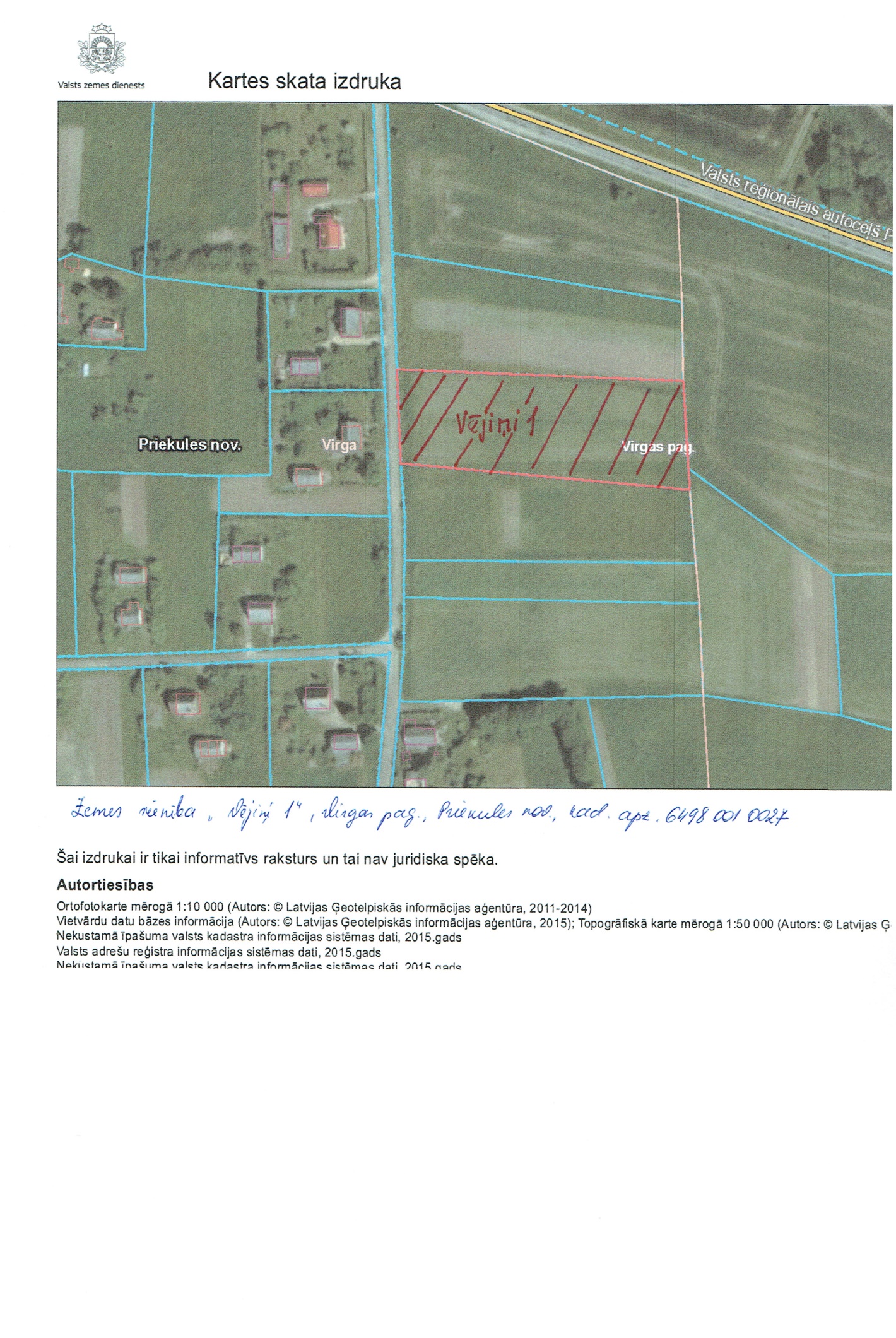 2.pielikums Priekules novada pašvaldībai piekrītošas  zemes vienības „Vējiņi 1”,Virgas pagastā, Priekules novadā, kadastra apzīmējums  6498 001 0027,  0,5830 ha platībā  nomas tiesību izsoles noteikumiem.Priekules novada pašvaldībaiSaules ielā 1, Priekulē, Priekules nov.________________________________________Pretendenta – fiziskas personas vārds, uzvārds, personas kodsPretendenta-juridiskas personas nosaukums, reģistrācijas numurs____________________________________________________Pretendenta –fiziskas personas deklarētā dzīves vietaPretendenta –juridiskas personas juridiskā adrese___________________________________________________Pretendenta pārstāvja (ja ir) vārds, uzvārds, personas kods__________________________________________                                                                           e-pasta adrese(ja ir)________________________________________________________                                                                       Tālruņa nr. (ja ir)PIETEIKUMSdalībai nekustamā īpašuma nomas tiesību izsolē_______________________________________________________________________________________________________________________________________________________________________________________________________________________________________________________________________________________________________________________________________________________________________________________________________________________________________________________________________________________________________________________________________________________________________________________________________________________________________________________________________________________________________________________________________________________________________________________________________________________________________________________________________________________________________________________________________________________________________________________________________________________________________________________________________Apstiprinu, ka esmu iepazinies ar izsoles noteikumiem un piekrītu tā nosacījumiem, tie ir saprotami un iebildumu un pretenziju ir/nav._____________________________			_______________________	/pieteikumu sagatavošanas vieta un datums/			/paraksts un tā atšifrējums/*Šajā pieteikumā jānorāda visa nepieciešamā un pretendentam zināma informācija, atbilstoši Izsoles noteikumu 16., 17.punktam.3.pielikums Priekules novada pašvaldībai piekrītošas  zemes vienības „Vējiņi 1”,Virgas pagastā, Priekules novadā, kadastra apzīmējums  6498 001 0027,  0,5830 ha platībā  nomas tiesību izsoles noteikumiem.Priekules novada domes pašvaldības īpašumu atsavināšanas un nomas tiesību izsoles komisijasIzsoles dalībnieka reģistrācijas apliecība Nr. __________________________________________________________________________________		Fiziskas personas izsoles dalībnieka vārds, uzvārds, personas kods un adrese; __________________________________________________________________________juridiskajām personām - tās pilns nosaukums, reģistrācijas apliecības numurs, atrašanās vieta, pilnvarotās personas vārds, uzvārds un personas kods)__________________________________________________________________________nekustamā īpašuma nosaukums, adrese, kadastra numursIZSOLEI__________________________	 __________________________________ izsoles datums				izsoles vietaIzsolāmā objekta sākotnējā cena EUR _________,_____ ____________________________ 					summa cipariem		summa vārdiemApliecība izdota 201____.______.____________________________ Priekules novada pašvaldības īpašumu atsavināšanasun nomas tiesību izsoles komisijaspriekšsēdētāja 	_______________________		____________________________                                           vārds/uzvārds	                        paraksts/atšifrējums4.pielikums Priekules novada pašvaldībai piekrītošas  zemes vienības „Vējiņi 1”,Virgas pagastā, Priekules novadā, kadastra apzīmējums  6498 001 0027,  0,5830 ha platībā  nomas tiesību izsoles noteikumiem.NEKUSTAMĀ ĪPAŠUMA –ZEMESGABALA NOMAS LĪGUMS (PROJEKTS)Nr. _____________Priekulē,						2016.gada ___._____________Priekules novada pašvaldība, (turpmāk – Iznomātājs), reģistrācijas Nr. 90000031601, juridiskā adrese: Saules iela 1, Priekule, Priekules pag., Priekules novads, tās domes priekšsēdētājas Vijas JABLONSKAS personā, kas rīkojas uz likumu „Par pašvaldībām” un Priekules novada pašvaldības domes Nolikuma pamata, no vienas puses un______________________________ reģistrācijas Nr./ personas kods adrese (juridiskā) adrese: _____________________________________, kuru pārstāv ________________________________________________________ (turpmāk – Nomnieks), pamatojoties uz Priekules novada pašvaldības domes ________________________________________ izsakot savu brīvu gribu, bez maldības, viltus un spaidiem noslēdz šāda satura nomas līgumu (turpmāk – Līgums).Līguma priekšmets1.1. Iznomātājs nodod un Nomnieks pieņem nomā  zemes vienību „Vējiņi 1”  0,5830 ha platībā, Virgas pag., Priekules nov., kadastra apzīmējums 6498 001 0027, (turpmāk – zemesgabals).1.2. Zemesgabals piekrīt pašvaldībai pamatojoties uz Virgas pagasta padomes 03.09.2008. sēdes lēmumu, protokols Nr. 10.1.3. Līguma neatņemama sastāvdaļa ir izkopējumi no kadastra kartes (1.pielikums);1.4. Zemesgabala lietošanas mērķis – lauksaimniecība. 1.5. Iznomātā zemesgabala robežas Nomniekam dabā ir ierādītas un zināmas. Tas tiek iznomāts tādā stāvoklī, kādā tas ir nodošanas dienā.1.6. Ja tiek pieņemti jauni vai grozīti spēkā esoši likumi, Ministru kabineta noteikumi vai citi tiesību akti, kas ietekmē Līguma izpildi, līgumslēdzējiem jāievēro tajos minēto normu nosacījumi, bet, ja nepieciešams puses izdara Līgumā attiecīgus grozījumus.1.7. Zemesgabalam, pamatojoties uz Priekules novada pašvaldības 27.08.2015. saistošajiem noteikumiem Nr.9 „Priekules novada teritorijas plānojuma 2015.-2026.gadam Grafiskā daļa un Teritorijas izmantošanas un apbūves noteikumi” ir noteikti šādi lietošanas tiesību aprobežojumi, apgrūtinājumi vai servitūti: aizsargjoslas teritorija gar pašvaldības autoceļu.2. Līguma termiņš2.1. Līgums stājas spēkā ar tā parakstīšanas dienu un ir spēkā līdz 2020.gada ____.____________.2.2. Pusēm rakstiski vienojoties, Līguma termiņš var tikt pagarināts, bet ne ilgāk, kā to paredz likums „Par valsts un pašvaldību finanšu līdzekļu un mantas izšķērdēšanas novēršanu” 6.1 pantā noteikto nomas līguma termiņu.3.Norēķinu kārtība3.1. Nomnieks maksā Iznomātājam nosolīto nomas maksu saskaņā ar izsoles rezultātiem _____________EUR (summa vārdiem) gadā, pēc Iznomātāja izrakstītā rēķina.3.2. Nomas maksa jāiemaksā Priekules novada pašvaldības kasē, Saules iela 1, Priekule, Priekules nov., vai ar pārskaitījumu AS SWDBANK, LV30HABA0551018598451.3.3. Nekustamā īpašuma nodokli, saskaņā ar likumu „Par nekustamā īpašuma nodokli” 2.panta septīto daļu, maksā nomnieks.3.4. Nomas maksa maksājama no dienas, kad Nomnieks ieguvis nomas tiesības.3.5. Ja maksājumi tiek kavēti, Nomnieks maksā kavējuma naudu 0,1% apmērā no kavētās summas par katru nokavējuma dienu, sākot ar dienu, kad noslēgts nomas līgums.4.Iznomātāja tiesības un pienākumi4.1. Iznomātājs apņemas:4.1.1. Nodot iznomāto zemesgabalu pēc līguma spēkā stāšanās dienas;4.1.2. Nepasliktināt Nomniekam zemesgabala lietošanas tiesības uz visu zemesgabalu vai tā daļu;4.2. Iznomātājam ir tiesības:4.2.1. Kontrolēt vai iznomātais zemesgabals tiek izmantots atbilstoši Līguma nosacījumiem;4.2.2. Prasīt Nomniekam nekavējoties novērst tā darbības vai bezdarbības dēļ radīto līguma nosacījuma pārkāpumu sekas un atlīdzināt radītos zaudējumus;4.2.3. Vienpusēji lauzt līgumu pirms termiņa, ja Nomnieks nokavējis nomas maksas vai nekustamā īpašuma nodokļa maksājumus vairāk kā divus ceturkšņus pēc kārtas vai nav veicis līguma 5. nodaļā noteiktos pasākumus un viena mēneša laikā pēc Iznomātāja rakstiska brīdinājuma saņemšanas nav novērsis pieļauto pārkāpumu sekas.5.Nomnieka tiesības un pienākumi5.1. Nomnieks apņemas:5.1.1. Ievērot zemesgabala lietošanas tiesību aprobežojumus, ko izraisa tai noteiktie apgrūtinājumi un servitūti, ja tādi radīsies zemesgabala lietošanas laikā;5.1.2. Nodrošināt zemesgabala lietošanu atbilstoši Līgumā noteiktajam mērķim;5.1.3. Nepieļaut auglīgās augsnes virskārtas iznīcināšanu vai tās kvalitātes pasliktināšanos;5.1.4. Ar savu darbību vai bezdarbību neizraisīt zemes applūšanu ar notekūdeņiem, tās pārpurvošanos vai sablīvēšanos, nepieļaut piesārņošanu ar atkritumiem un novērst citus zemi postošus procesus.5.1.5. Kopt un uzturēt kārtībā nomas lietošanā nodoto teritoriju (tai skaitā ceļus, meliorācijas sistēmas, ūdenstilpnes, ūdensteces);5.1.6. Ar savu darbību neaizskart citu zemes īpašnieku vai tiesisko valdītāju un citu personu likumiskās intereses;5.2. Nomnieks ir tiesīgs:5.2.1. Izmantot zemesgabalu atbilstoši lietošanas mērķim, lietot no tā visus iegūstamos labumus.6. Līguma grozīšana un strīdu izskatīšanas kārtība6.1. Līgumā neregulētajām tiesiskajām attiecībām piemērojami LR spēkā esošie tiesību akti;6.2. Līguma noteikumi ir grozāmi pusēm, rakstveidā vienojoties. Grozījumi stājas spēkā, kad abas puses tos ir parakstījušas. Līgumā paredzētajos gadījumos Iznomātājam ir tiesības vienpusēji grozīt Līguma noteikumus;6.3. Domstarpības līguma darbības laikā risina sarunu ceļā. Ja vienošanos nevar panākt, strīds risināms tiesā, normatīvajos tiesību aktos noteiktajā kārtībā7. Līguma izbeigšana7.1. Iznomātājam ir tiesības, rakstiski informējot Nomnieku Līgumā noteiktā termiņā, kas nav īsāks par divām nedēļām un garāks par diviem mēnešiem vienpusēji atkāpties no Līguma, neatlīdzinot Nomnieka zaudējumus, kas saistīti ar līguma pirmstermiņa izbeigšanu, kā arī Nomnieka taisītos izdevumus nomas objektam, ja:7.1.1. Nomnieka darbības dēļ tiek bojāts nomas objekts;7.1.2. Nomnieks vairāk kā divus ceturkšņus kavē nekustamā īpašuma nodokļa un nomas maksas maksājumus, nav veicis 5.nodaļā noteiktos pienākumus un viena mēneša laikā pēc iznomātāja rakstiska brīdinājuma saņemšanas nav novērsis pieļauto pārkāpumu sekas;7.1.3. likumā noteiktā kārtībā pasludināts par maksātnespējīgu vai bankrotējušu, vai ir apturēta Nomnieka saimnieciskā darbība, vai ir uzsākta tās izbeigšana citu iemeslu dēļ.7.1.4. Nomas objekts tiek nodots apakšnomā bez Iznomātāja piekrišanas;7.1.5. Nomas līguma neizpildīšana ir ļaunprātīga un dod Iznomātājam pamatu uzskatīt, ka viņš nevar paļauties uz saistību izpildīšanu nākotnē.7.2. Iznomātājs ir tiesīgs vienpusēji lauzt zemes nomas līgumu pirms termiņa, brīdinot Nomnieku vismaz 6(sešus) mēnešus iepriekš, ja zeme tiek atsavināta vai ierakstīta zemesgrāmatā uz citas personas vārda.7.3. Izbeidzoties nomas līgumam, Iznomātājs atlīdzina Nomniekam tikai tos nepieciešamos izdevumus par veiktajiem ieguldījumiem, kas veikti saskaņojot ar Iznomātāju. Nomniekam šādā gadījumā ir tiesības paturēt tikai tos ieguldījumus un uzlabojumus, kurus Iznomātājs nav atlīdzinājis un kurus iespējams paņemt vai atvienot, nebojājot īpašumu.7.4. Līguma izbeigšana pirms termiņa neatbrīvo Nomnieku no pienākuma izpildīt maksājumu saistības, kuras viņš uzņēmies saskaņā ar līgumu.7.5. Līgums var tikt priekšlaicīgi izbeigts, abām pusēm rakstveidā vienojoties.7.6. Nomnieks var atteikties no nomas tiesībām 2 (divus) mēnešus iepriekš, rakstiski paziņojot par to Iznomātājam. Šādā gadījumā Iznomātājam nav pienākums atlīdzināt Nomniekam šā līguma 7.3.punktā minētos izdevumus. Gadījumā, ja Nomnieks veicis nomas maksājumus par periodu uz priekšu, puses vienojas par šīs nomas maksās atgriešanu un apmēru.7.7. Līguma izbeigšanās dienā vai citā termiņā par, kuru puses vienojušās, Nomniekam jāatbrīvo nomas objekts.8.Nobeiguma nosacījumi8.1. Līgumā neparedzētas attiecības tiek regulētas saskaņā ar LR spēkā esošajiem normatīvajiem aktiem.8.2. Līgumslēdzēji nav atbildīgi par līgumsaistību neizpildi un tās dēļ radītajiem zaudējumiem, ja tas noticis nepārvaramas varas apstākļu dēļ. Minēto apstākļu esamību apliecina kompetenta institūcija. Par līgumsaistību izpildes neiespējamību minēto apstākļu dēļ, puses rakstiski informē 3 dienu laikā pēc šo apstākļu iestāšanās un, ja nepieciešams, vienojas par turpmāku izpildes kārtību vai izbeigšanu.8.3. Līgums sagatavots un parakstīts 2 (divos) oriģināleksemplāros uz ….. (……..) lapām un  t.sk. 1 (viena) pielikuma ar vienādu juridisko spēku un atrodas pa vienam eksemplāram pie katras no pusēm.9. Pušu rekvizīti un parakstiIZNOMĀTĀJS					NOMNIEKSPriekules novada pašvaldība				Reģ.Nr.90000031601					Saules iela1, Priekule, Priekules nov.,			___________________________		_____________________________Domes priekšsēdētāja V.Jablonska			Pielikums Priekules novada pašvaldībai piekrītošas  zemes vienības „Vējiņi 1”,Virgas pagastā, Priekules novadā, kadastra apzīmējums  6498 001 0027,  0,5830 ha platībā ………2016. Zemes nomas līgumam Nr. 2.3.4/………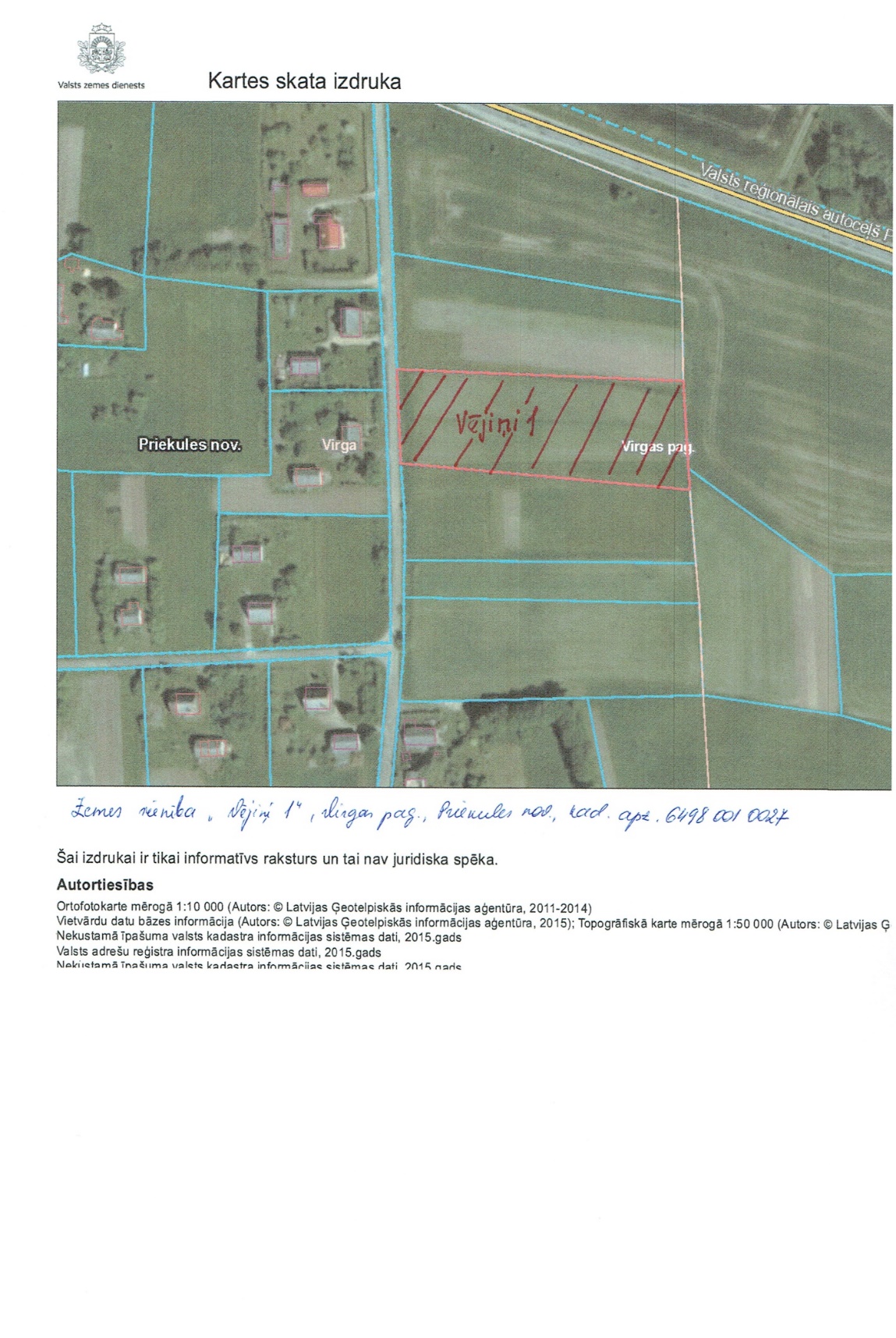 